Uisuklubi Gliss								 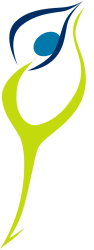 Õppetegevuses osalemise avaldusÕPILANE ÕPPETÖÖ MAHT:Treeningplaani muutmise soovist tuleb teatada 30 päeva ette!Sportlane kohustub järgima www.tvuk.eu kodulehel toodud kodukorda.Nimi: Isikukood: Grupi nimetus:Hind: Tähistada valik:Sportlased351.-Lapsed edasijõudnud (6 jäätreeningut nädalas) 271.-Lapsed edasijõudnud (5 jäätreeningut nädalas)246.-Lapsed edasijõudnud (4 jäätreeningut nädalas)221.-Lapsed edasijõudnud (3 jäätreeningut nädalas)178.-Lapsed algajad (3 jäätreeningut nädalas)132.-Lapsed algajad (2 jäätreeningut nädalas)100.-Lapsed algajad (1 jäätreeningut nädalas)67.-Täiskasvanud (3 jäätreeningut nädalas)160.-Täiskasvanud (2 jäätreeningut nädalas)135.-Täiskasvanud (1 jäätreening nädalas)110.-Arve saaja nimi (ja isikukood tulumaksu tagasitaotlemiseks): Arve saaja e-mail ja telefon:Allkiri ja kuupäev: